文化部一百零六年青年村落文化行動計畫獎勵作業要點受理申請公告一、本計畫要點公告受理期間：106年7月26日至9月11日止。二、參賽資格：（一）本國人士：年滿20歲至45歲，並檢附相關證明。（二）外籍人士：年滿20歲至45歲，需已取得我國外交部領事事務局核發之居留證，或內政部入出國及移民署核發之外僑居留證之人士，並檢附相關證明，惟不含大陸及港澳籍人士。三、報名方式及受理時間：（一）本案採線上報名，請於本部獎補助系統(網址：https://grants.moc.gov.tw/Web/)報名，並填送相關文件資料。網站系統開放時間為：106年7月26日中午12時至106年9月11日17時止。（二）請於完成線上報名作業後，列印實體紙本一份（請簽名）於9月11日截止收件日（郵戳為憑）前，郵寄至文化部文化資源司收（新北市新莊區中平路439號南棟13樓，外封請註明「青年村落計畫」）四、本計畫相關資訊：文化部獎補助資訊網        青村粉絲頁            青村官網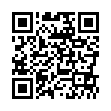 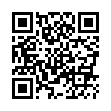 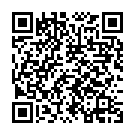 五、文化部業務洽詢窗口：古小姐：(02)8512-6309